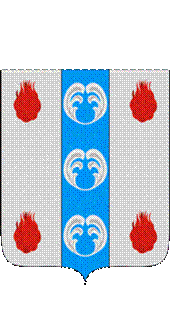 Российская ФедерацияНовгородская областьДУМА ПОДДОРСКОГО МУНИЦИПАЛЬНОГО РАЙОНАР Е Ш Е Н И Еот 28.06.2022 № 146с. Поддорье	На основании Положения о присвоении звания «Почётный гражданин Поддорского муниципального района», утверждённого решением Думы Поддорского муниципального района от 21.02.2012 № 501	Дума Поддорского муниципального районаРЕШИЛА:	присвоить звание «Почётный гражданин Поддорского муниципального района» Синицыной Зинаиде Федоровне, за многолетний добросовестный труд и активную общественную деятельность.Глава муниципального района                                                        Е.В.ПанинаПредседатель ДумыПоддорского муниципального района                              Т.Н.КрутоваО присвоении звания «Почётный гражданин Поддорского муниципального района»